Le diagramme de GanttLe diagramme de Gantt est un outil créé par un ingénieur polonais au début du 20ème siècle dans une optique de rationalisation des tâches. Il s’agit d’une représentation graphique de l’avance- ment d’un projet qui permet de visualiser dans le temps les diverses tâches s’y rapportant.Comment l’utiliser ?Établir la liste complète ou partielle des tâches des membres de l’équipeDistinguer celles qui sont récurrentes et celles « mouvantes » (tâches des projets limités dans le temps).Attribuer à chaque tâche une priorité 1, 2 ou 3Le but sera d’estimer combien de priorités P1, voire P2 sont possibles sur un certain laps de temps. Cela permet de décider par la suite, lorsqu’une tâche P3 devient P1 (ou P2), quelle tâche P1 (ou P2) devient P3. Autrement dit, notre temps n’est pas élastique à l’infini ; à partir d’un certain nombre de tâches qui s’ajoutent à notre calendrier, il est nécessaire d’en suppri- mer d’autres.Estimer la durée de chaque tâcheTransposer en temps de travail. En fonction de la durée du projet, les tâches seront intégrées par demi-journée, journée, semaine ou mois. Il sera aussi intéressant d’identifier des tâches ré- currentes, à poser à intervalle régulier dans le calendrier (ex. : une réunion de suivi de projet ; des rencontres avec un groupe d’expert·e·s qui se réunit tous les mois au cours de l’année que dure le projet…), et des tâches mouvantes.Attribuer à chaque tâche une date de début et une date de finDéterminer un « livrable » pour chaque grande tâcheIl s’agit d’un résultat final qui montrera que la tâche est en effet terminée. La notion de livrable est surtout pertinente dans la partie ‘projets’.Indiquer la durée des tâches dans le calendrier en colorant les zones concernées.Réaliser la somme des temps de travail attribués sur la durée du projet et comparer avec la capacité disponible.Rééquilibrer en fonction du résultat obtenu.Ne pas oublier de prévoir des plages de temps pour l’imprévu.Un truc pour réussir ?Utilisez des logiciels libres qui vous fournissent des outils informatiques ; cela vous permettra d’adapter votre diagramme automatiquement. Différentes propositions de logiciels libres :› OpenProj (Open Source)› Open Workbench (Open Source)› ProjectLibre (un fork d’OpenProj)› Teamlab (logiciel libre)Et après?L’évaluation de vos projetsOutil associé :› Le RACIUn exemple :Le diagramme de Gantt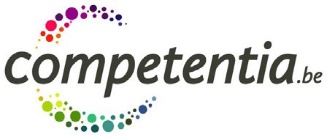 En pratique : Voici un canevas pour mettre en place le diagramme de Gantt.À quoi sert-il ?Quand l’utiliser ?Quel format ?Connaître le cadre institutionnelGestion d’équipeCanevasPour quoiPlanifier de façon optimale et communiquer sur le planning établi et les choix qu’il impose. Le diagramme de Gantt permet de visualiser les dates de réalisation d’un projet, les marges existantes sur certaines tâches et le  retard/ l’avancement des travaux Pour quiLes personnes qui doivent monter un projet complexe, avec de multiples  acteurs et processus en interaction Quand l’utiliserDès la phase de préparation de votre projet. C’est un outil utile pour  présenter la faisabilité de votre outil PhaseTâchePrioritéDurée estiméeDébutFinRessourceLivrableTâches récurrentes (y compris l'informel)Tâches récurrentes (y compris l'informel)en nombre de jours/semaineBloc de tâches 1Tâche 1P1Tâche 2P3Tâche 3P2Bloc de tâches 2Tâche 1P1Tâche 2Tâche 3Bloc de tâches 3Tâche 1Tâche 2Tâche 3SommeA comparer avec la capacité en nombre de jours / semaine (par exemple 5+4)A comparer avec la capacité en nombre de jours / semaine (par exemple 5+4)Tâches mouvantes (projets)Tâches mouvantes (projets)en nbr de jours/anBloc de tâches 1Tâche 1Tâche 2Tâche 3Bloc de tâches 2Tâche 1Tâche 2Tâche 3Bloc de tâches 3Tâche 1Tâche 2Tâche 3SommeA comparer avec la capacité en nombre de jours / anImprévusen nombre de jours/semaine ou/anen nombre de jours/semaine ou/anTâches imprévues en temps globalTâches imprévues en temps globalDécider combien de jours d'imprévus attribuer